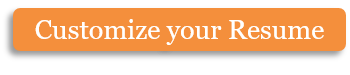 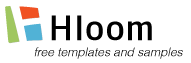 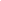 [Name] - [Company Name][Street Address][City, ST ZIP Code], [Phone]Invoice#: 100Invoice date: Feb 23, 2016Due date: March 10, 2016